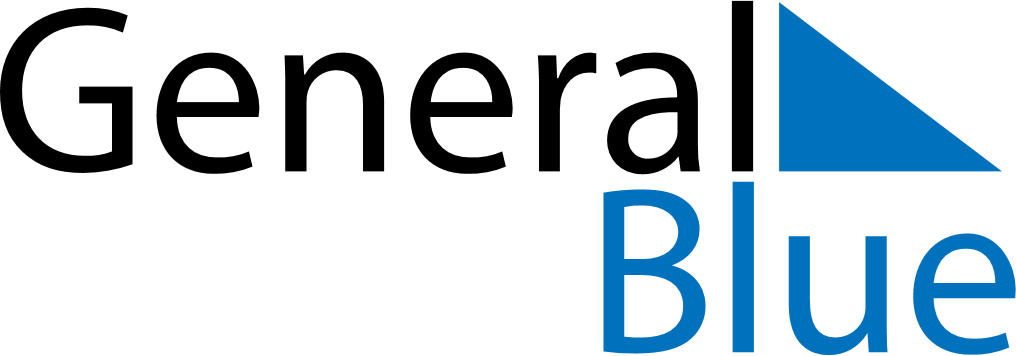 June 2024June 2024June 2024June 2024June 2024June 2024June 2024Farshut, Qena, EgyptFarshut, Qena, EgyptFarshut, Qena, EgyptFarshut, Qena, EgyptFarshut, Qena, EgyptFarshut, Qena, EgyptFarshut, Qena, EgyptSundayMondayMondayTuesdayWednesdayThursdayFridaySaturday1Sunrise: 5:59 AMSunset: 7:39 PMDaylight: 13 hours and 39 minutes.23345678Sunrise: 5:59 AMSunset: 7:39 PMDaylight: 13 hours and 40 minutes.Sunrise: 5:59 AMSunset: 7:40 PMDaylight: 13 hours and 40 minutes.Sunrise: 5:59 AMSunset: 7:40 PMDaylight: 13 hours and 40 minutes.Sunrise: 5:58 AMSunset: 7:40 PMDaylight: 13 hours and 41 minutes.Sunrise: 5:58 AMSunset: 7:40 PMDaylight: 13 hours and 42 minutes.Sunrise: 5:58 AMSunset: 7:41 PMDaylight: 13 hours and 42 minutes.Sunrise: 5:58 AMSunset: 7:41 PMDaylight: 13 hours and 43 minutes.Sunrise: 5:58 AMSunset: 7:42 PMDaylight: 13 hours and 43 minutes.910101112131415Sunrise: 5:58 AMSunset: 7:42 PMDaylight: 13 hours and 43 minutes.Sunrise: 5:58 AMSunset: 7:42 PMDaylight: 13 hours and 44 minutes.Sunrise: 5:58 AMSunset: 7:42 PMDaylight: 13 hours and 44 minutes.Sunrise: 5:58 AMSunset: 7:43 PMDaylight: 13 hours and 44 minutes.Sunrise: 5:58 AMSunset: 7:43 PMDaylight: 13 hours and 44 minutes.Sunrise: 5:58 AMSunset: 7:44 PMDaylight: 13 hours and 45 minutes.Sunrise: 5:58 AMSunset: 7:44 PMDaylight: 13 hours and 45 minutes.Sunrise: 5:59 AMSunset: 7:44 PMDaylight: 13 hours and 45 minutes.1617171819202122Sunrise: 5:59 AMSunset: 7:44 PMDaylight: 13 hours and 45 minutes.Sunrise: 5:59 AMSunset: 7:45 PMDaylight: 13 hours and 45 minutes.Sunrise: 5:59 AMSunset: 7:45 PMDaylight: 13 hours and 45 minutes.Sunrise: 5:59 AMSunset: 7:45 PMDaylight: 13 hours and 46 minutes.Sunrise: 5:59 AMSunset: 7:45 PMDaylight: 13 hours and 46 minutes.Sunrise: 5:59 AMSunset: 7:46 PMDaylight: 13 hours and 46 minutes.Sunrise: 6:00 AMSunset: 7:46 PMDaylight: 13 hours and 46 minutes.Sunrise: 6:00 AMSunset: 7:46 PMDaylight: 13 hours and 46 minutes.2324242526272829Sunrise: 6:00 AMSunset: 7:46 PMDaylight: 13 hours and 46 minutes.Sunrise: 6:00 AMSunset: 7:46 PMDaylight: 13 hours and 46 minutes.Sunrise: 6:00 AMSunset: 7:46 PMDaylight: 13 hours and 46 minutes.Sunrise: 6:01 AMSunset: 7:46 PMDaylight: 13 hours and 45 minutes.Sunrise: 6:01 AMSunset: 7:47 PMDaylight: 13 hours and 45 minutes.Sunrise: 6:01 AMSunset: 7:47 PMDaylight: 13 hours and 45 minutes.Sunrise: 6:01 AMSunset: 7:47 PMDaylight: 13 hours and 45 minutes.Sunrise: 6:02 AMSunset: 7:47 PMDaylight: 13 hours and 45 minutes.30Sunrise: 6:02 AMSunset: 7:47 PMDaylight: 13 hours and 44 minutes.